Zaproszenie do składania ofert na zakup nieruchomościEnerga Centrum Usług Wspólnych Sp. z o.o. z siedzibą w Gdańsku oferuje sprzedaż prawa użytkowania wieczystego niezabudowanych nieruchomości położonych w Olsztynie, przy ul. Kazimierza Kalinowskiego, województwo warmińsko-mazurskie w następujących wariantach:Działki ewidencyjne o numerach:wraz z udziałem w wysokości 14/19 w działce 1/57 o powierzchni 4 370 m2 (217 000,00 zł),położone w Olsztynie, przy ul. Kazimierza Kalinowskiego, województwo warmińsko – mazurskie. [Nieruchomość I].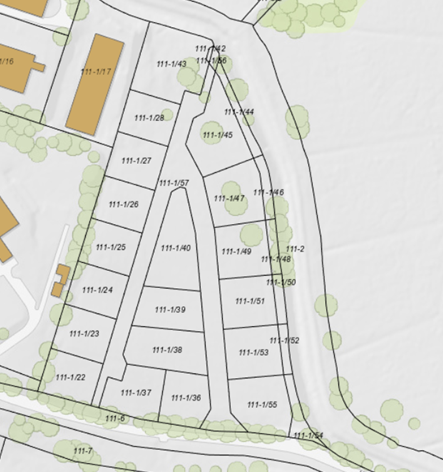 Właściciel: Skarb Państwa.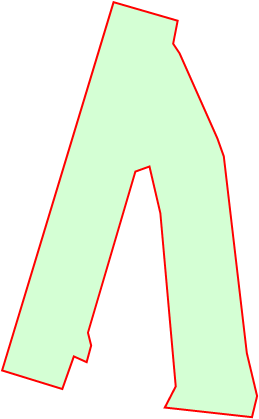 Użytkownik wieczysty: Energa Centrum Usług Wspólnych Sp. z o.o. z siedzibą w Gdańsku.Cena ofertowa netto Nieruchomości I wynosi 3 084 000,00 zł (trzy miliony osiemdziesiąt cztery tysiące złotych 00/100 groszy); Do ceny zostanie doliczony podatek VAT w obowiązującej stawce.Działki ewidencyjne o numerach: 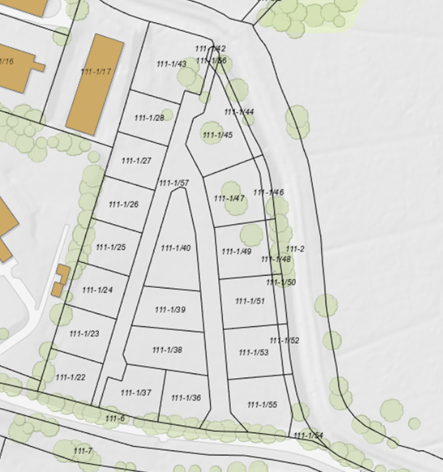 wraz z udziałem w wysokości 5/19 w działce nr 1/57 (77 500,00 zł), położone w Olsztynie, przy ul. Kazimierza Kalinowskiego, województwo warmińsko – mazurskie. [Nieruchomość II].Właściciel: Skarb Państwa.Użytkownik wieczysty: Energa Centrum Usług Wspólnych Sp. z o.o. z siedzibą w Gdańsku.Cena ofertowa netto Nieruchomości II wynosi 984 500,00 zł (dziewięćset osiemdziesiąt cztery tysiące pięćset złotych 00/100 groszy); Do ceny zostanie doliczony podatek VAT w obowiązującej stawce. Działki ewidencyjne o numerach: 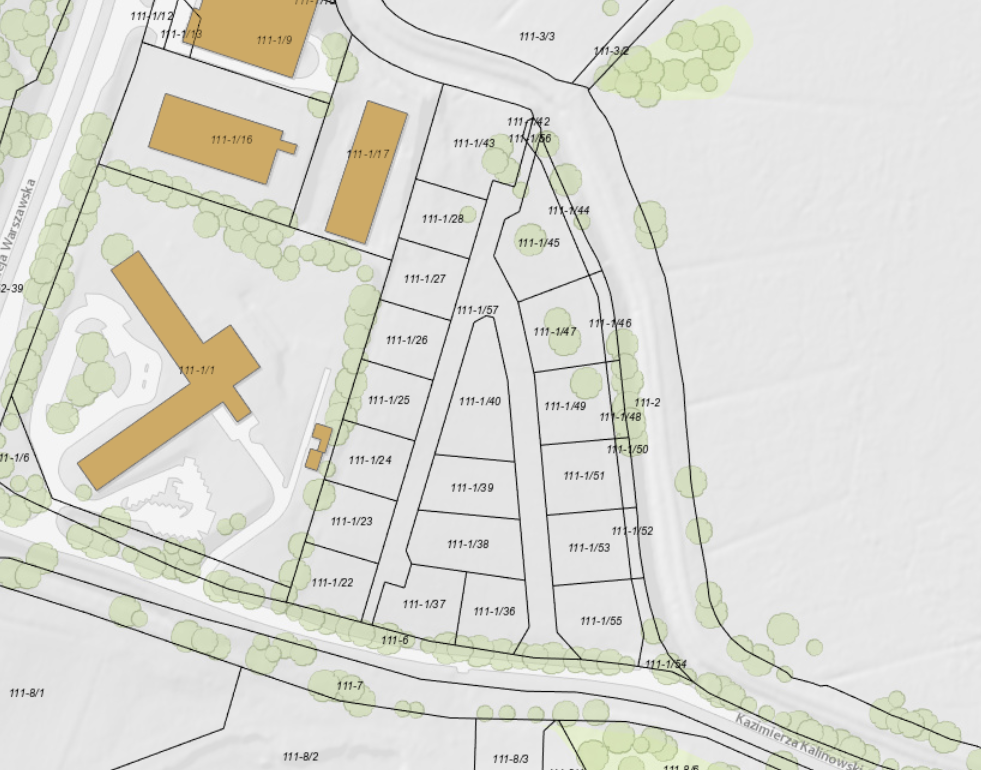 wraz z udziałem w wysokości 4/19 w działce nr 1/57 (62 000,00 zł), położone w Olsztynie, przy ul. Kazimierza Kalinowskiego, województwo warmińsko - mazurskie [Nieruchomość III]. Właściciel: Skarb Państwa.Użytkownik wieczysty: Energa Centrum Usług Wspólnych Sp. z o.o. z siedzibą w Gdańsku.Cena ofertowa netto Nieruchomości III wynosi 930 000,00 zł (dziewięćset trzydzieści tysięcy złotych 00/100 groszy); Do ceny zostanie doliczony podatek VAT w obowiązującej stawce.Działki ewidencyjne o numerach: 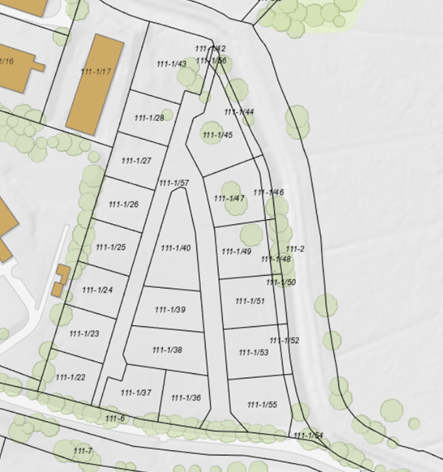 wraz z udziałem w wysokości 5/19 w działce nr 1/57 (77 500,00 zł), położone w Olsztynie, przy ul. Kazimierza Kalinowskiego, województwo warmińsko – mazurskie [Nieruchomość IV]. Właściciel: Skarb Państwa.Użytkownik wieczysty: Energa Centrum Usług Wspólnych 
Sp. z o.o. z siedzibą w Gdańsku.Cena ofertowa netto Nieruchomości IV wynosi 1 169 500,00 zł (jeden milion sto sześćdziesiąt dziewięć tysięcy pięćset złotych 00/100 groszy); Do ceny zostanie doliczony podatek VAT w obowiązującej stawce.Dopuszcza się składanie ofert nabycia nieruchomości w konfiguracjach innych niż zaproponowane [Nieruchomość V] z uwzględnieniem jednak wskazanych powyżej cen ofertowych oraz konieczności nabycia proporcjonalnego udziału w działce drogowej nr 1/57, celem zapewnienia dostępu do drogi publicznej dla nabywanej nieruchomości.Ważne:Dla nieruchomości składającej się z działek ewidencyjnych nr 1/22, 1/23, 1/24, 1/25, 1/26, 1/27, 1/28, 1/43; 1/45, 1/47, 1/49, 1/51; 1/53, 1/55 Sąd Rejonowy w Olsztynie prowadzi Księgę Wieczystą nr OL1O/00079602/7.Dla nieruchomości składającej się z działki ewidencyjnej nr 1/57 Sąd Rejonowy w Olsztynie prowadzi Księgę Wieczystą nr OL1O/00189311/4.Działki ewidencyjne objęte są miejscowym planem zagospodarowania przestrzennego terenów Uniwersytetu Warmińsko-Mazurskiego w Kortowie – miasto Olsztyn uchwalonym uchwałą Rady Miasta Olsztyn nr XX/281/03 z dnia 17.12.2003r. Zgodnie z tym planem działki oznaczone są jako:1) Działki nr: 1/22, 1/23, 1/24, 1/25, 1/26, 1/27, 1/28, 1/43, 1/45, 1/47, 1/49, 1/51, 1/53, 1/57 – UT – podstawowe przeznaczenie terenu związane jest z obsługą ruchu turystycznego. Dopuszcza się lokalizację usług administracyjnych wraz z towarzyszącymi handlowymi,2) Działki nr 1/55 – UT – podstawowe przeznaczenie terenu związane jest z obsługą ruchu turystycznego. Dopuszcza się lokalizację usług administracyjnych wraz z towarzyszącymi handlowymi, NOp2 - projektowane lokalne przepompownie ścieków sanitarnych.Nieruchomość posiada dostęp do drogi publicznej – ul. Kazimierza Kalinowskiego poprzez nieurządzoną drogę wewnętrzną- działkę nr 1/57. Na terenie działek nr 1/24, 1/25, 1/26, 1/27, 1/28, 1/43, 1/45, 1/47, 1/49 1/57 zlokalizowane jest stanowisko archeologiczne nr XV AZP 24-61/15 ujęte w wojewódzkiej ewidencji zabytków. W stosunku do tych nieruchomości ma zastosowanie przepis art. 31 ustawy z dnia 23 lipca 2003 r. o ochronie zabytków i opiece nad zabytkami. Na terenie nieruchomości nie znajdują się obiekty lub obszary ujęte w gminnej ewidencji zabytków.Gminie Olsztyn przysługuje prawo pierwokupu na podstawie art. 109 ust. 1 pkt 2) ustawy z dnia 21 sierpnia 1997 roku o gospodarce nieruchomościami (Dz.U. 2020. 1990 t.j.)W zakresie posiadanych udziałów w prawie użytkowania wieczystego nieruchomości stanowiącej działkę gruntu nr 1/57, która stanowi drogę wewnętrzną, Energa Centrum Usług Wspólnych Sp. z o. o. nie będzie ponosiła kosztów związanych z rozliczaniem nakładów na tę nieruchomość, tj. między innymi nie poniesie kosztów związanych z budową, utrzymaniem drogi wewnętrznej oraz nie będzie partycypować w badaniach archeologicznych, robotach ziemnych i innych działaniach dotyczących przedmiotowej nieruchomości. Energa Centrum Usług Wspólnych Sp. z o. o. nie będzie partycypować także w kosztach uzbrojenia terenu (zaopatrzenia w media), przy czym powyższe nie wyłącza obowiązków w zakresie regulowania należności publicznoprawnych.Nabywca nieruchomości w umowie przenoszącej prawo użytkowania wieczystego oraz udział w prawie użytkowania wieczystego, zobowiąże się udzielić każdoczesnym użytkownikom wieczystym działek o numerach: 1/22, 1/23, 1/24, 1/25, 1/26, 1/27, 1/28, 1/36, 1/37, 1/38, 1/39, 1/40, 1/43, 1/45, 1/47, 1/49, 1/51, 1/53, 1/55 bezterminowej zgody na:a) lokalizację na terenie działki nr 1/57 sieci gazociągowej, wodociągowej, kanalizacji deszczowej i sanitarnej, energetycznej, telekomunikacyjnej, telewizyjnej, radiowej, internetowej i ich przyłączy oraz urządzeń,b) dostęp do działki nr 1/57, na której realizowana będzie inwestycja, na rzecz gestorów sieci i mediów i ich następców prawnych, a także spółki: Energa Centrum Usług Wspólnych Sp. z o. o., w celu umożliwienia wykonywania czynności eksploatacyjnych związanych z konserwacją i usuwaniem awarii sieci i urządzeń,c) dostęp do działki nr 1/57 w celu wykonania odgałęzień mediów, wskazanych w ppkt. a).Warunki złożenia oferty:Złożenie pisemnej oferty, zawierającej:imię, nazwisko i miejsce zamieszkania albo firmę i siedzibę Oferenta,datę sporządzenia oferty,oferowaną cenę za nabycie praw do Nieruchomości, nie mniejszą od Ceny ofertowej i sposób jej zapłaty, przy czym ofertę należy złożyć według ceny netto + podatek VAT w obowiązującej stawce,okres związania ofertą – min. 120 dni,podpis Oferenta;Załączenie do oferty pisemnego oświadczenia o zapoznaniu się ze stanem rzeczywistym, formalno-prawnym i technicznym nieruchomości i akceptacji stanu nieruchomości bez zastrzeżeń.Załączenie - w przypadku Oferentów będących przedsiębiorcami - aktualnego wyciągu z właściwego rejestru lub innego dokumentu urzędowego, z którego wynika status prawny Oferenta, sposób reprezentacji, a także imiona i nazwiska osób uprawnionych do jego reprezentacji – wystawiony nie wcześniej, niż na trzy miesiące przed datą złożenia oferty, względnie pełnomocnictwo do reprezentacji, jeżeli osoba reprezentująca nie jest ujawniona we właściwym rejestrze. Oferty w języku polskim, należy składać w zamkniętych, nieprzeźroczystych kopertach, na adres Energa Centrum Usług Wspólnych Sp. z o.o., ul. Grunwaldzka 472, 80-309 Gdańsk z dopiskiem: „Oferta na zakup nieruchomości Olsztyn ul. Kalinowskiego, Nieruchomość … (należy podać numer nieruchomości, na którą składana jest oferta)”, za pośrednictwem poczty, poczty kurierskiej lub osobiście w Kancelarii Spółki w jej siedzibie (Olivia Gate IV piętro, pok.432).Energa Centrum Usług Wspólnych Sp. z o.o. zastrzega sobie prawo:odwołania zaproszenia do składania ofert w każdym czasie, zmiany Regulaminu,prowadzenia dodatkowych negocjacji ze wszystkimi lub wybranymi Oferentami, jak również prawo przeprowadzenia dodatkowych negocjacji cenowych z udziałem wszystkich lub wybranych Oferentów, na warunkach przedstawionych w odrębnym zawiadomieniu, wezwania Oferentów, w okresie związania ofertą, do dostarczenia następujących dokumentów: aktualnego zaświadczenia właściwego Naczelnika Urzędu Skarbowego potwierdzającego, że Oferent nie zalega z opłacaniem podatków lub zaświadczenia, że uzyskał przewidziane prawem zwolnienie, odroczenie lub rozłożenie na raty zaległych płatności lub wstrzymanie w całości wykonania decyzji właściwego organu - wystawione nie wcześniej niż trzy miesiące przed datą wezwania do ich złożenia.aktualnego zaświadczenia właściwego oddziału Zakładu Ubezpieczeń Społecznych potwierdzającego, że Oferent nie zalega z opłacaniem składek na ubezpieczenia zdrowotne i społeczne lub potwierdzenie, że uzyskał przewidziane prawem zwolnienie, odroczenie lub rozłożenie na raty zaległych płatności lub wstrzymanie w całości wykonania decyzji właściwego organu - wystawione nie wcześniej niż trzy miesiące przed datą wezwania do ich złożenia; ewentualnie zaświadczenie o nie figurowaniu w Centralnym Rejestrze Płatników ZUS. zamknięcia postępowania ofertowego bez dokonania wyboru i podania przyczyny – w każdym czasie. Z tego tytułu nie przysługują żadne roszczenia wobec Energa Centrum Usług Wspólnych Sp. z o.o.Wszystkie informacje przekazane przez Oferentów, Energa Centrum Usług Wspólnych Sp z o.o. będzie traktować jako poufne i w taki sam sposób powinny zostać traktowane informacje uzyskane przez Oferentów od Energa Centrum Usług Wspólnych Sp z o.o. Wszelkie koszty związane ze złożeniem oferty oraz udziałem w negocjacjach obciążają Oferentów i nie mogą być przedmiotem kierowania jakichkolwiek roszczeń wobec Energa Centrum Usług Wspólnych Sp. z o.o. nawet w sytuacji, kiedy oferta nie zostanie przyjęta bez podania przyczyny.Niniejsze zapytanie stanowi zaproszenie do negocjacji w rozumieniu art. 72 k.c. Niniejsza propozycja nie stanowi oferty w rozumieniu art. 66 i nast. Kodeksu Cywilnego. Szczegółowe warunki sprzedaży podlegają finalnym uzgodnieniom zawartym w umowie sprzedaży.Dodatkowych informacji udziela: Izabela Kowalewska,  M +48 665 616 544, Izabela.kowalewska@energa.pl*zaproszenie zaktualizowano w dniu 21.07.2021 r. – wskazano numer KW dla działki 1/57.nr dz.Powierzchnia w m²Cena ofertowa1/22930209 000,00 zł1/23970218 000,00 zł1/24925161 000,00 zł1/25924161 000,00 zł1/26904158 000,00 zł1/27927162 000,00 zł1/28885154 000,00 zł1/431758307 000,00 zł1/451402245 000,00 zł1/471194208 000,00 zł1/491071187 000,00 zł1/511033180 000,00 zł1/531071241 000,00 zł1/551224276 000,00 złSUMA15 2182 867 000,00 złnr dz.Powierzchnia w m²Cena ofertowa1/22930209 0001/23970218 0001/24925161 0001/25924161 0001/26904158 000SUMA4653907 000nr dz.Powierzchnia w m²Cena ofertowa1/27927162 000,00 zł1/28885154 000,00 zł1/431758307 000,00 zł1/451402245 000,00 złSUMA4972868 000,00 złnr dz.Powierzchnia w m²Cena ofertowa1/471194208 000,00 zł1/491071187 000,00 zł1/511033180 000,00 zł1/531071241 000,00 zł1/551224276 000,00 złSUMA5 5931 092 000,00 zł